             Никитина Наталья МихайловнаМАДОУ г. Мурманска № 96ВоспитательПознавательно - речевое развитие дошкольников посредством организации совместной деятельности детей и родителей.Мы живем в мире, где правят высокие технологии. И в этом мире средства коммуникации претерпели качественные изменения. Но живая речь была и остается основным средством общения людей и во многом определяет будущее человека. Имея достаточно развитую, активную речь, мы облегчаем вхождение в новый коллектив, самоутверждение в нем, сближение с незнакомыми людьми, ощущаем себя уверенно. Как же развить речь ребенка, научить ясно и четко излагать свои мысли, дать ощущение  уверенности в себе?Мы знаем, что развитие речи детей зависит от его окружения. С момента рождения вокруг малыша находятся его родители. И, подражая своим близким, ребенок осваивает первые речевые навыки.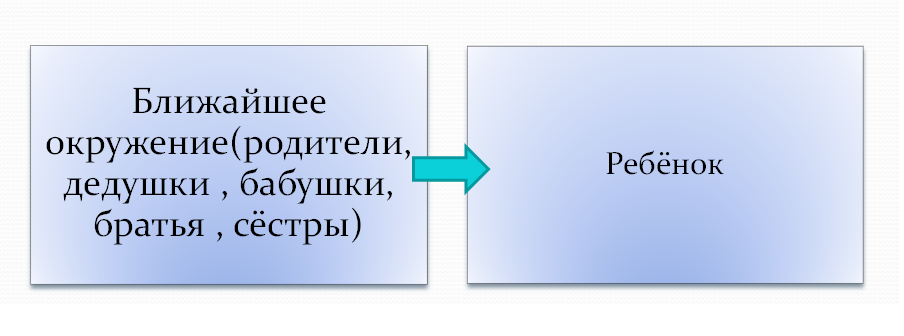               Затем малыш приходит в дошкольное образовательное учреждение и, мы педагоги, через занятия познавательно-речевого цикла, в продуктивной и игровой деятельности, на прогулках и на праздниках стараемся развить его речь, сделать ее образной, эмоциональной, грамматически правильной.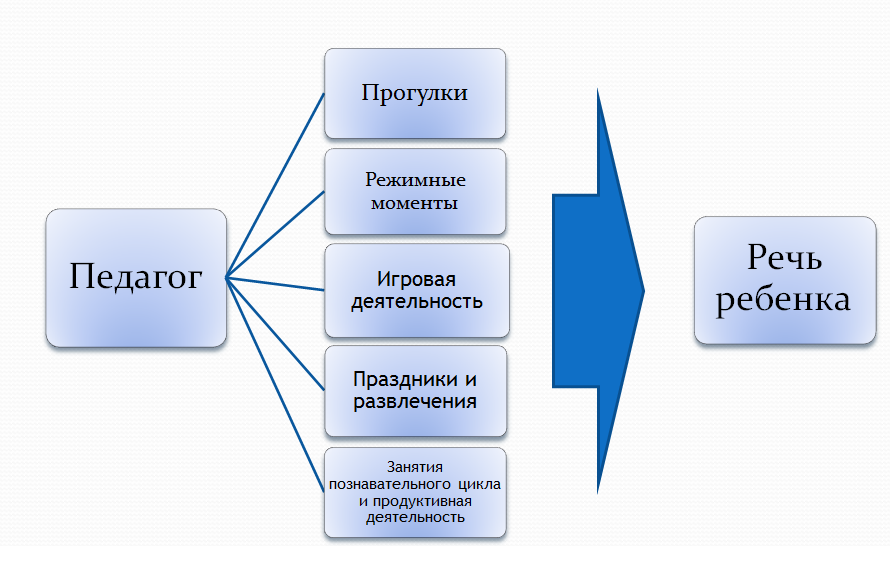 Как объединить усилия педагогов и родителей по вопросам познавательно-речевого развития?Мы знаем, как красив и богат русский язык. Язык Ю.М. Лермонтова,  А.С.Пушкина,  Л.Н.Толстого, наших отцов, дедов, прадедов, с его сказками, потешками, скороговорками, загадками, народными песнями. Это истинная кладовая познавательного развития детей, развития образной, эмоциональной речи ребенка, обогащения его словаря.Потешки и прибаутки удовлетворяют детское «требование» радости, развивают воображение детей. Загадки знакомят детей с радостью мышления, направляют внимание на предметы и явления, их признаки, побуждают проникнуть глубже в смысл словесных обозначений этих предметов. Припевки, колядки, дразнилки, скороговорки содержат в себе элементы игры и способствуют развитию дыхательного аппарата, четкой дикции, нормального темпа речи, помогают окрепнуть детским голосам, обогащают речь. Сказка для ребенка - это не просто вымысел, фантазия - это особая реальность, реальность мира чувств. Сказка раздвигает рамки обычной жизни, только в сказочной форме дети сталкиваются с такими сложными явлениями и чувствами, как жизнь и смерть, любовь и ненависть, гнев и сострадание, измена и коварство. Поэтому те уроки, которые дает сказка, и особенно русская народная сказка, - это нравственные уроки на всю жизнь.И я в своей работе решила обратиться к русскому народному творчеству, неиссякаемому источнику познавательного развития дошкольника.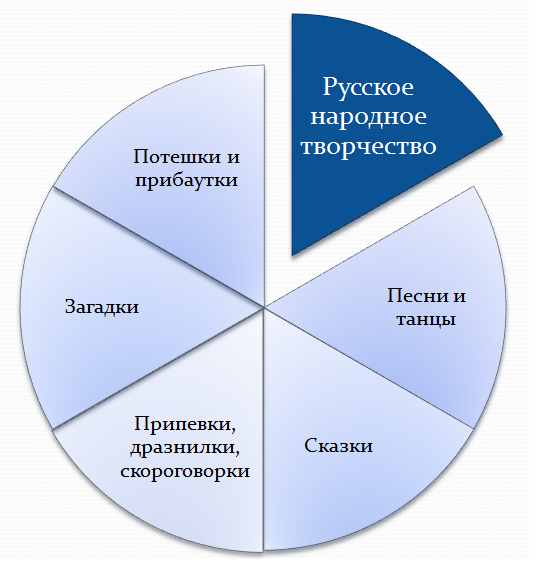  На основе парциальной программы О .Л.Князевой,  М.Д.Маханевой  «Приобщение детей к истокам русской народной культуры» разработала перспективный план, где своей целью поставила: через заучивание потешек, закличек, рассказывание сказок, знакомства с предметами крестьянского быта, русским костюмом, народными праздниками развить и обогатить речь детей, сделать ее образной, эмоциональной, выразительной. Данная программа способствует реализации новых форм общения с детьми, индивидуальному подходу к каждому ребенку, нетрадиционным путям взаимодействия с семьей.Начиналась работа, с создания мини-музея  «Русская изба». 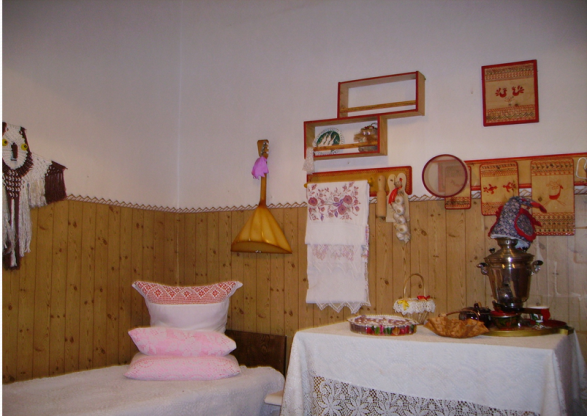 В создании музея принимали активное участие, как педагоги, так и родители. Из русской глубинки были привезены сундуки, предметы крестьянского обихода: чугунки, ухваты, коромысло, кружевное покрывало на кровать и др. предметы; изготовлена прялка, сделан макет русской печки.Здесь проходят занятия по ознакомлению с русской народной культурой, которые провожу я в роли Хозяйки русской избы. 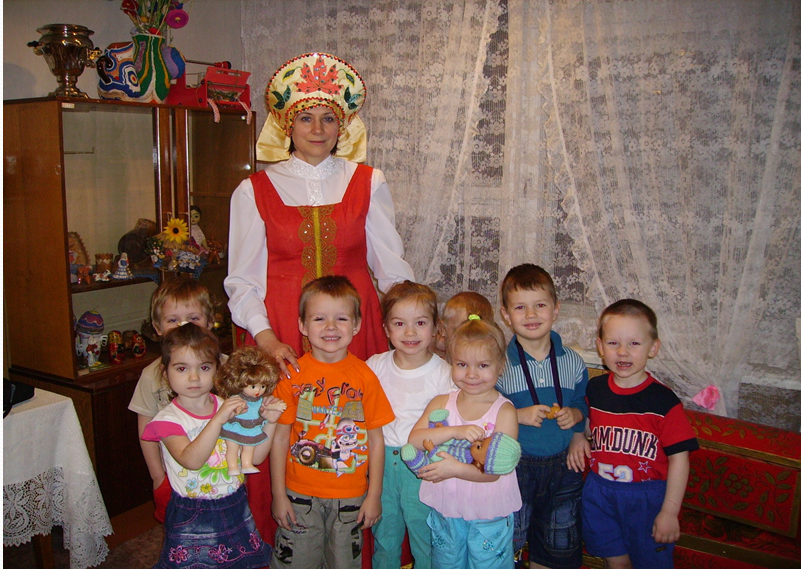 Они органично сочетаются с такими разделами образовательной программы, как «Развитие экологической культуры», «Развитие ребенка в игровой и музыкальной деятельности», «Речевое развитие ребенка», «Развитие представлений о человеке в истории и культуре». Опираясь на сведения из народного календаря, можно рассматривать, повторять и закреплять такие лексические темы, как «Домашние и дикие животные», «Перелетные птицы», «Времена года», «Овощи», «Фрукты», «Цветы», «Грибы» и др.Занятия в избе вызывают интерес у детей, желание прийти туда снова, заглянуть в сундук, где живут загадки. Видя заинтересованность детей, родители стали принимать активное участие в подготовке и проведении занятий.Так, бабушка одного из воспитанников вызвалась читать и рассказывать сказки. Дети полюбили Марию Кузьминичну, истинную русскую женщину с  выразительным, мелодичным голосом и встречи с ней ждали с нетерпением. Постоянные встречи с детьми стали основой создания студии «В гостях у сказки».Бабушка  другого воспитанника», Татьяна Николаевна предложила поделиться своим увлечением: вязание спицами и крючком. Она обвязала кукол в группе и подготовила выставку своих работ, где показала ребятам, как работать со спицами и крючком. 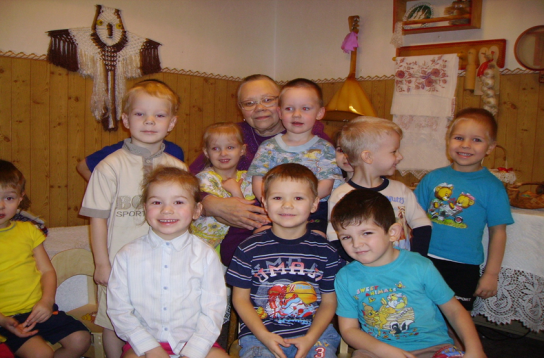 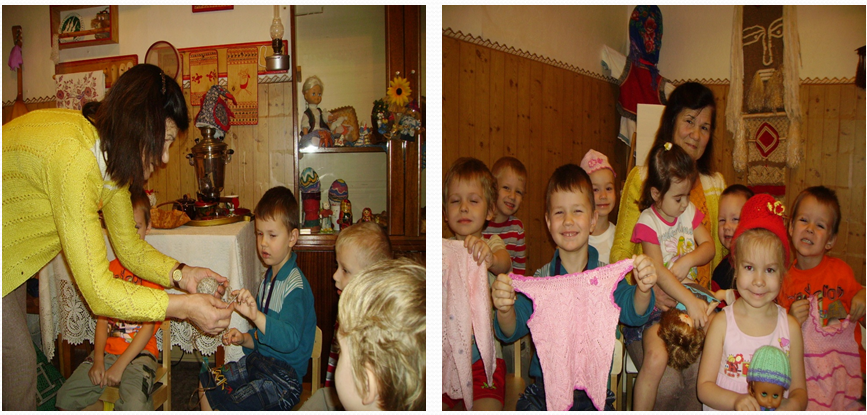 Участие отдельных родителей в воспитательно - образовательном процессе вызвало желание узнать, а какими же знаниями и умениями обладают другие родители и как можно привлечь их к сотрудничеству.Было проведено анкетирование родителей на предмет понимания значимости приобщения ребенка к истокам народной культуры и его роли в развитии речи.Анкетирование показало, что, несмотря на понимание значимости приобщения ребенка к народной культуре немногие родители называют произведения декоративно-прикладного искусства, могут назвать пословицы, поговорки, знают пальчиковые игры, упражнения на дыхание, а тем более русские песни и танцы.Чтобы вести просветительскую работу с родителями была создана газета «Школа для родителей». 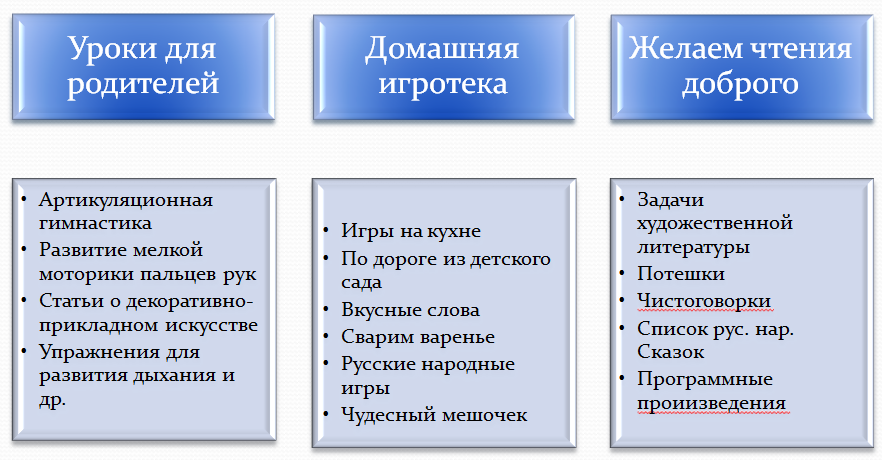 Газета оказалась очень эффективной формой взаимодействия с семьей. Она помогает просвещать родителей в вопросах речевого развития детей-дошкольников. В газете выделено три рубрики: «Уроки для родителей». Эта рубрика меняется еженедельно. Здесь освещаются такие вопросы как «Артикуляционная гимнастика», «Развитие мелкой моторики пальцев рук», «Развитие слухового внимания», упражнения для развития дыхания, статьи о декоративно-прикладном искусстве Хохломы, Городца, дымковской и филимоновской игрушке, подбор потешек и скороговорок, которые развивают речевое дыхание и др. вопросы.Появление этой рубрики способствовало организации такой формы работы, как «Игровые тренинги для родителей», где родители обучаются различным пальчиковым играм и упражнениям, дыхательным упражнениям, артикуляционной гимнастикой.Вторая рубрика - « Домашняя игротека». Обследования показывают, что родители чаще всего не знают или знают очень мало игр, которые развивают и обогащают речь ребенка. Здесь предлагаются разделы: «Игры на кухне», «По дороге из детского сада», «В свободную минутку», «Чудесный мешочек», «Вкусные слова», «Сварим варенье» и др.Третья рубрика посвящена подбору художественной литературы для чтения с детьми дома. Здесь родители знакомятся с задачами художественной литературы, предлагается список рекомендуемых произведений. Эта рубрика подсказала следующую форму работы: выставка книг «Моя любимая книга». 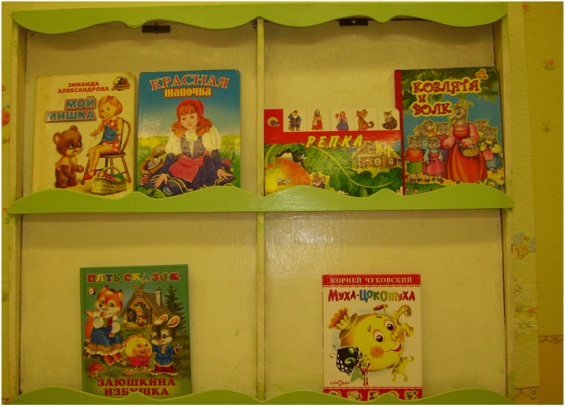 Родители приносят любимые книги детей. При этом каждый должен знать ее название, автора, жанр, уметь пересказать содержание.Кроме этого используются такие формы работы, как оформление папок-передвижек, письменные консультации, выставки детских работ. Стали практиковать такую форму работы, как домашнее задание, чтобы осуществлять контроль («обратная связь») родитель - воспитатель и стали использовать данную форму работы. Проходили тему «Моя семья» и родители совместно с детьми оформили выставку «Мое генеалогическое древо».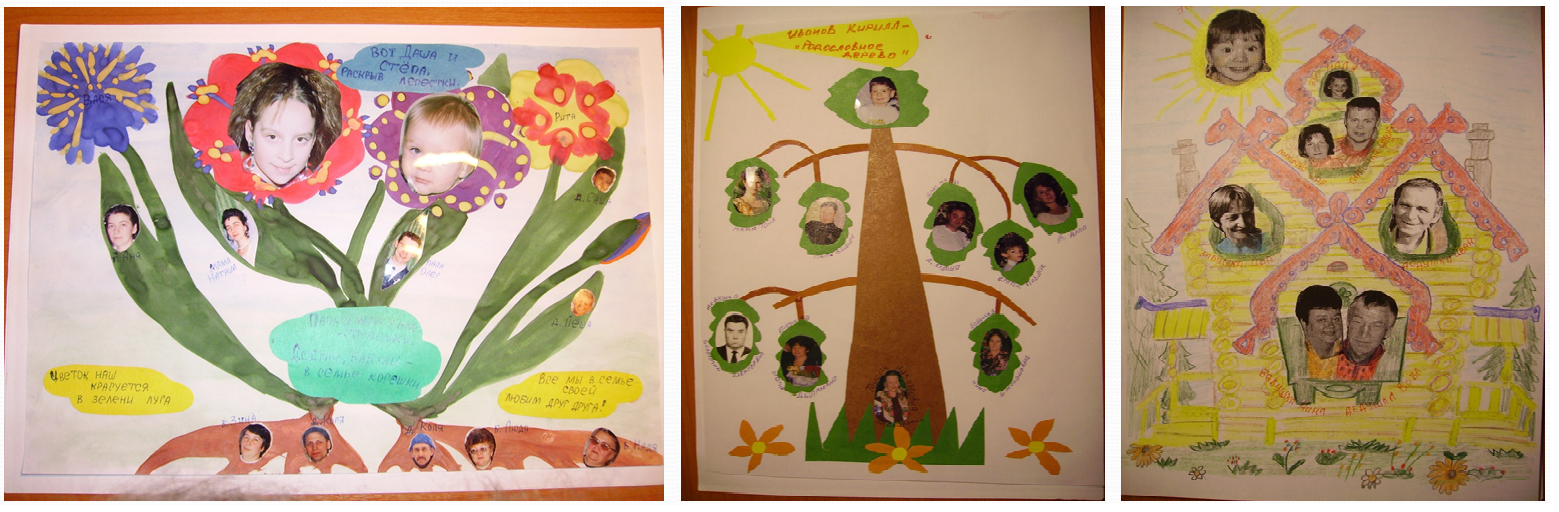 С их помощью выпустили книжки - малютки «Овощи» и «Фрукты», где собрали рисунки детей и описательные рассказы, записанные родителями с их слов. 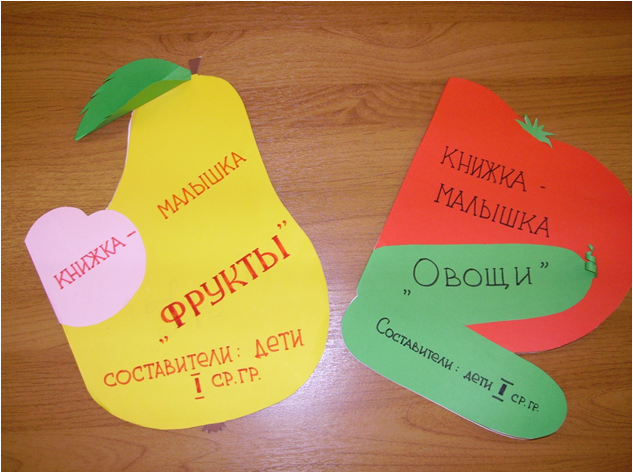 В течение года были проведены тематические родительские собрания совместно с детьми и привлечением музыкального руководителя. Собрание на тему «Поможем друзьям нашим пернатым» было приурочено к народному празднику «Грачевник», когда прилетают первые птицы – грачи. Родители участвовали в конкурсе «Лучшая кормушка». Победители награждены грамотами, а кормушки развешаны на территории детского сада. К собранию на тему «Диво дивное, чудо чудное. Приобщение детей к истокам народного искусства» родители подготовили подборку пословиц и поговорок о дружбе, о природе, труде. Дети рассказали родителям о дымковской игрушке, хохломской росписи, разучили народный танец.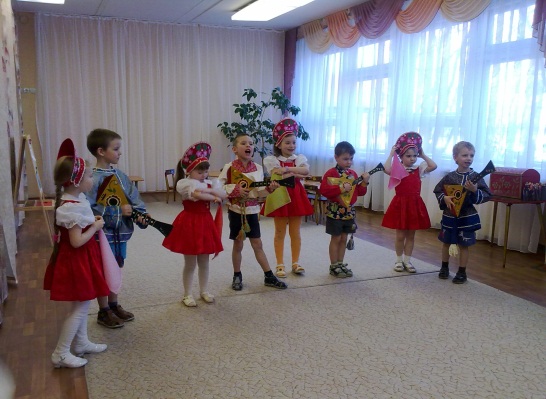 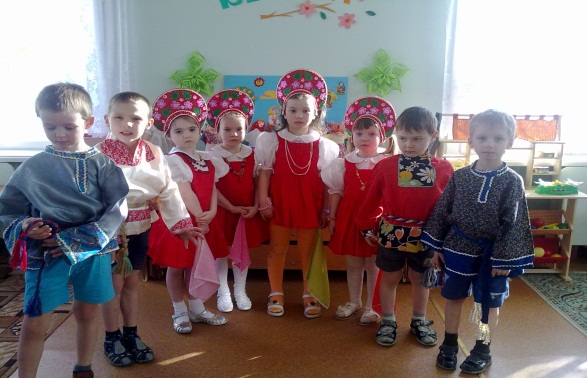 Таким образом, через организацию совместной деятельности с родителями, стараюсь развивать речь детей и находить все новые формы работы  по познавательно-речевому развитию.                                                                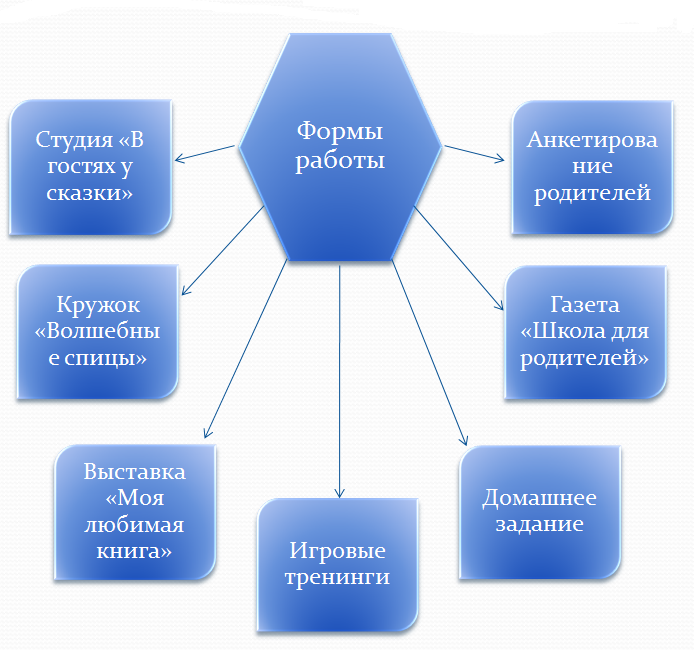 Кроме развития речи  работа по данной программе является средством формирования у детей патриотических чувств,  воспитания чуткости и влюбленности в родную народную культуру и в дальнейшем будет способствовать приобщению их к художественным ценностям мировой культуры, воспитает настоящего гражданина своей Родины.Литература: 1. О.Л.Князева, М.Д.Маканева «Приобщение детей к истокам русского народного творчества»